Biology of FertilityThe Biology of controlling fertilityFertile PeriodsObjectives from this section are as follows –Infertility treatments and contraception are based on the biology of fertility.Cyclical fertility in females leading to a fertile period.Continuous fertility in males.Calculation of fertile periods and their uses.Pupil notesIn human males, there is a relatively constant level of FSH and ICSH in the bloodstreamTherefore, a steady quantity of testosterone is secreted and a steady quantity of sperm producedAs a result, human males are continuously fertileCyclical fertility is in marked contrast with the continuous fertility in malesThe interplay of pituitary and ovarian hormones results in the period of fertility being restricted to the 1-2 days following ovulationThe indicators ‘Temperature’ and ‘Mucus’ can be used by a woman to calculate her fertile periodThis is obviously of use to a couple who are wishing to conceiveApproximately 1 day after the LH surge which triggers ovulation, a woman’s body temperature rises by 0.2-0.5 CIt remains at this elevated level for remainder of the luteal phaseFertile period lasts for about 1-2 daysThe infertile period is resumed after the 3rd daily recording of higher temperature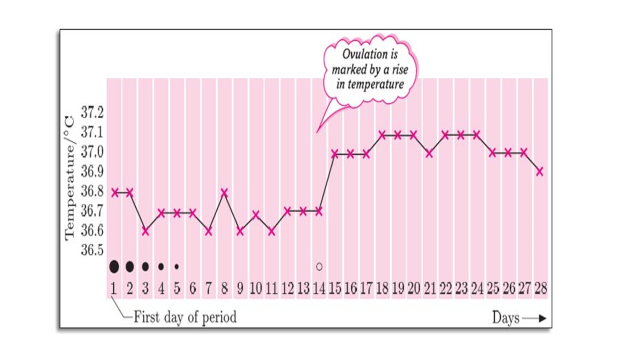 The cervical mucus secreted into the vagina during the fertile period is thin and wateryThis allows easy access of sperm to the female reproductive systemAfter ovulation, progesterone causes the mucus to gradually increase in viscosity